Indie Pitch Arena ApplicationReply to: mohamed@gmgc.infoI am interested in displaying my game on our partner's B2B platform AdoptMyGame.com. I agree to receive an email with more details on how it can help me and how I can register. 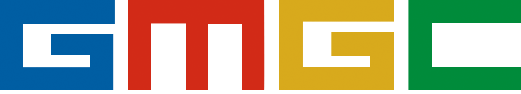 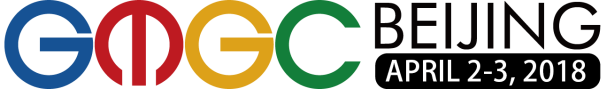 	Indie Information	*Applicant Name*Studio/Company Name*Date of EstablishmentDD / MM / YYYY*Number of Employees*Contact Email*Contact PhoneCompany AddressGame Information*Game Name*Genre*Targeted PlatformsSizeMB*Estimated Date of LaunchDD / MM / YYYYTargeted Age of Players*Demo APK or Video Download URL(It could be on a private server or cloud storage)(It could be on a private server or cloud storage)(It could be on a private server or cloud storage)*Game Description*Game Monetization ModelGame’s Unique Feature(s)